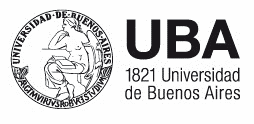 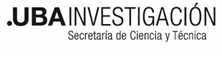 PRESENTACIÓN DEL INFORME FINAL INCENTIVO UBA 200FECHA: APELLIDO Y NOMBRE: Nº DNI: UNIDAD ACADÉMICA:Nº RESOLUCIÓN DE OTORGAMIENTO:PERÍODO ESTABLECIDO POR RESOLUCIÓN:  COMIENZO: 1/09/2021                            FINALIZACIÓN: 31/08/2022FECHA DE FINALIZACIÓN:       MOTIVO: Junto con esta solicitud, y con acuerdo de su director/a, deberá presentar el Informe Final del Incentivo UBA 200, que deberá contemplar los siguientes ítems:Avances del Plan de investigación del Incentivo UBA 200 (objetivos alcanzados)Producción: Trabajos publicados  / Presentaciones a congresosOtros elementos que considere pertinentes.            Firma                                                            Aclaración Firma Director/a de Incentivo                                   Aclaración